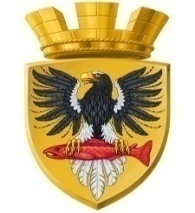 РОССИЙСКАЯ ФЕДЕРАЦИЯ КАМЧАТСКИЙ КРАЙП О С Т А Н О В Л Е Н И Е АДМИНИСТРАЦИИ ЕЛИЗОВСКОГО ГОРОДСКОГО ПОСЕЛЕНИЯот 21.12.2016                                                                                        №  1143-п                  г. ЕлизовоВо исполнение требований Уголовно-исполнительного Кодекса Российской Федерации, в соответствии с Федеральным законом от 06.10.2003 № 131-ФЗ «Об общих принципах организации местного самоуправления в Российской Федерации», Уставом Елизовского городского поселенияПОСТАНОВЛЯЮ:Определить Перечень предприятий, организаций, учреждений, расположенных на территории Елизовского городского поселения, для трудоустройства лиц, не имеющих постоянного места работы (безработных), проживающих в Елизовском городском поселении, в отношении которых имеется вступивший в силу приговор суда о назначении им наказания в виде исправительных работ, согласно приложению к настоящему постановлению.Рекомендовать руководителям предприятий, организаций, учреждений, указанных в приложении к настоящему постановлению:	а) назначить лиц, ответственных за взаимодействие с администрацией Филиала по Елизовскому району Федерального казенного учреждения «Уголовно-исполнительная инспекция» Управления Федеральной службы исполнения наказания  России по Камчатскому краю;б) определить лиц, ответственных за трудоустройство и поведение на производстве осужденных, отбывающих наказание в виде исправительных работ.3. Управлению делами администрации Елизовского городского поселения опубликовать (обнародовать) настоящее постановление в средствах массовой информации и разместить в информационно-телекоммуникационной сети «Интернет» на официальном сайте администрации Елизовского городского поселения.4. Настоящее постановление вступает в силу с 01 января 2017 года.5. Постановление от 14.12.2015 № 969-п «Об утверждении перечня мест для исполнения наказания в виде исправительных работ» признать утратившим  силу.6. Контроль за исполнением настоящего постановления  возложить на заместителя Главы администрации Елизовского городского поселения В.А. Масло.Глава  администрации Елизовского городского поселения                                                                             Д.Б. ЩипицынПриложение к постановлению администрации Елизовского городского поселения  от 21.12.2016 № 1143-п                                      ПЕРЕЧЕНЬпредприятий, организаций, учреждений, расположенных на территории Елизовского городского поселения, для трудоустройства лиц, не имеющих постоянного места работы (безработных), проживающих в Елизовском городском поселении, в отношении которых имеется вступивший в силу приговор суда о назначении им наказания в виде исправительных работОб определении перечня предприятий, организаций, учреждений, расположенных на территории Елизовского городского поселения, для трудоустройства лиц, не имеющих постоянного места работы (безработных), проживающих в Елизовском городском поселении, в отношении которых имеется вступивший в силу приговор суда о назначении им наказания в виде исправительных работ№ п/пНаименование предприятия, организации, учрежденияАдрес предприятия, организации, учрежденияФ.И.О. руководителя,№ телефона1.УМП «Спецжилфонд»г. Елизово ул. В.Кручины  д. 26а      Чернышук В.П.тел. 6-12-902.МУП «Елизовское городское хозяйство»г. Елизово ул. Вилюйская д. 25    Цырульников Е.С.тел.7-12-05, 7-13-953.МУП «Елизовское городское хозяйство» 2г. Елизово Крашенинникова 17    Калинин А.В.тел. 8-914-996-43-854.МБУ «Благоустройствог. Елизово»г. Елизово ул. Ленина, д.26 Шевчук Р.А.тел. 7-29-375.ООО «Елизово-Камчатка»  г. Елизово ул. В. Кручины д.19а Плюта З.Ю.тел. 8-924-585-01-006.ООО «Город»г. Елизово ул. Вилюйская д.29Фомичев Ю.Е.тел. 6-19-20, 6-18-477.ООО «Жилремстрой»г. Елизово ул. Лесная д.14Радкевич Г.В. тел. 6-62-53,6-61-048.ООО «Омега»г. Елизово ул. В. Кручины  д.26а Полозкова Г.М.тел. 6-13-919.ООО «Прайд-ЛТД»г. Елизово пер. Тимирязевский, д. 9Чуприянов И.П. тел. 6-54-7210.ООО «УК Новый город»г. Елизово ул. 40 лет Октября   д.10 офис 7Фролов К.Н.тел. 8-914-625-53-5811.ООО «Завойко»Елизово ул. Завойко   д.63 кв. 67Вавилов А.В.тел. 8-924-689-88-99 12.ООО «КМК-87»г. Елизово ул. Магистральная  д.50аСедов А.А.тел. 6-17-5013.ООО «Камчатрыба»г. Елизово, ул. Инженерная, д. 25Стадников А.В. тел. 7-37-38